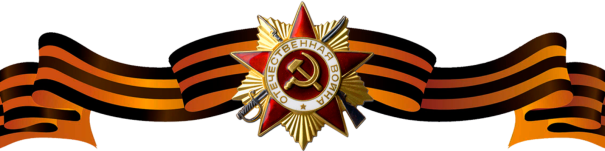 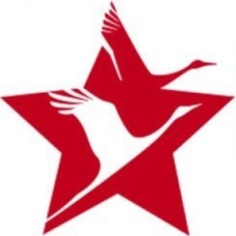 Громов Николай АндреевичГромов Николай АндреевичГромов Николай Андреевич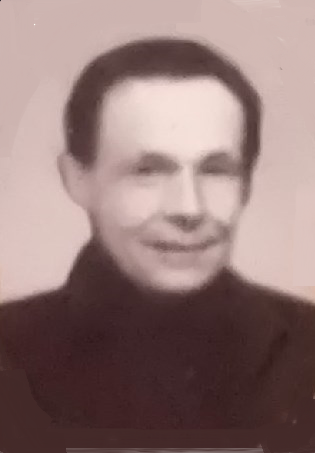 Годы жизни (дата рождения)__.__.1912__.__.1912Место рожденияЯрославская обл., Арефинский р-н, д. КузнецовоЯрославская обл., Арефинский р-н, д. КузнецовоЗваниегв. красноармеецгв. красноармеецДолжностьСтрелок-разведчик 6 отдельной воздушно-десантной гвардейской разведывательной роты 2 гвардейской воздушно-десантной Проскуровской дивизии.Стрелок-разведчик 6 отдельной воздушно-десантной гвардейской разведывательной роты 2 гвардейской воздушно-десантной Проскуровской дивизии.Место призыва, дата призываСталинский РВК, Башкирская АССР, г. Уфа, Сталинский р-н
Сталинский РВК, Башкирская АССР, г. Уфа, Сталинский р-н
Места службы С 25.04.1942 по 05.01 1943 – Западный фронт, с 29.05. 1944 по 10.09.1944 – 1 Украинский фронт, с 10.09.1944 – 4 Украинский фронт  С 25.04.1942 по 05.01 1943 – Западный фронт, с 29.05. 1944 по 10.09.1944 – 1 Украинский фронт, с 10.09.1944 – 4 Украинский фронт Ранения и контузии 06.01. 1943 - тяжелое ранение 06.01. 1943 - тяжелое ранениеНагражденияОрден Красной Звезды (Приказ № 134/н От: 18.05.1945) 21.04.45 г товарищ Громов находился в разведке в районе севернее Шургуфсдорфа (р. Одер), действовал смело и энергично, одним из первых ворвался в траншеи противника и уничтожил пулемет и его расчет. При отходе группы с пленным прикрывал отход.